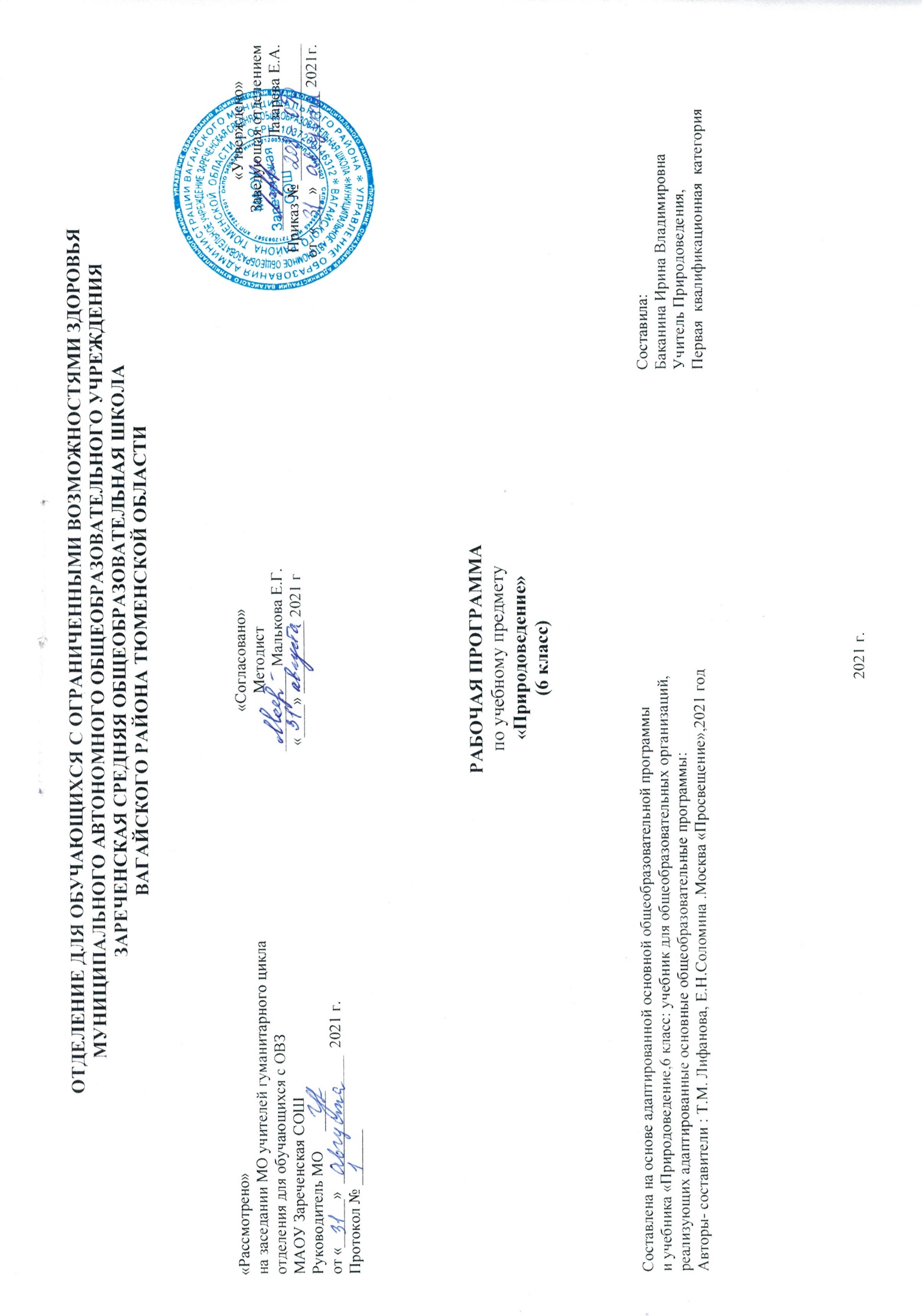  Пояснительная запискаРабочая учебная программа по курсу «Природоведение» составлена на основе приказа Министерства образования и науки РФ от 19 декабря 2014 г. №1599.Целью данного курса является обобщение знаний об окружающем мире, подготовка обучающихся к усвоению систематических биологических и географических знанийЗадачи данного курса:1. обеспечить систему знаний о живой и неживой природе2. сформировать понимание природных явлений на основе раскрытия простейших связей в природе3. воспитывать бережное отношение к природе, готовность ее охранять4. формировать практические умения по выращиванию растений и уходу за животными5. прививать навыки, направленные на сохранение и укрепление здоровьяОбщая характеристика учебного предмета    В 6 классе у обучающихся должны быть сформированы элементарные представления об окружающем мире, о живой и неживой природе, о сезонных изменениях в ней, о жизни растений и животных, о здоровье человека.Данный курс является подготовительным, способствующим в дальнейшем лучшему усвоению обучающимися элементарных естествоведческих, биологических, географических и исторических знаний.Обучающиеся должны учиться наблюдать, видеть и слышать, сравнивать и обобщать, устанавливать несложные причинно-следственные связи в природе и взаимозависимость природных явлений. Такая деятельность обучающихся имеет непосредственно большое значение для коррекции недостатков психофизического развития умственно отсталых школьников, их познавательных возможностей и интересов.Природоведческие знания помогут обучающимся лучше понимать отношение человека к природе, эстетически воспринимать и любить ее, по возможности уметь беречь и стремиться охранять. Это обусловит значительную воспитательную роль природоведения, а в дальнейшем – естествознания.       Курс природоведение имеет связи с другими учебными дисциплинами, в частности, с- математикой (меры длины, измерение отрезка, сравнение объекта по высоте, геометрические фигуры)- изобразительным искусством (рисунки, цвета и оттенки при изображениях географических объектов)- ручным трудом (работа с пластилином, глиной)       - развитием речи на основе ознакомления с предметами и явлениями     окружающей действительности (элементарные знания о живой и неживой природе)       - чтением (рассказы писателей о живой и неживой природе)     Основные направления коррекционной работы:развитие зрительного восприятия и узнавания;развитие пространственных представлений и ориентации;развитие основных мыслительных операций;развитие наглядно-образного и словесно-логического мышления;коррекция нарушений  эмоционально-личностной сферы;обогащение словаря;коррекция индивидуальных пробелов в знаниях, умениях, навыках      Основные  типы учебных занятий:урок изучения нового учебного материала;урок закрепления и  применения знаний;урок обобщающего повторения и систематизации знаний;урок контроля знаний и умений.На уроках используются такие формы работы как, урок - игра, турнир знатоков, урок - викторина, урок – путешествие, выполнение практических работ, уроки с элементами исследования.Основным типом урока является комбинированный.      Виды и формы организации учебного процессаИндивидуальная с учетом дифференцированного подхода к обучающемуся;групповая;индивидуально – групповая;работа в парах. 3. Описание места учебного предмета в учебном плане          Предмет «Природоведение» входит в образовательную область «Естествознание» учебного плана и изучается в 6 классе.         Рабочая программа рассчитана в 6 классе на 68 ч, 2 ч в неделю, 34 учебные недели 4. Личностные и предметные результаты освоения учебного предмета           Освоение учебного предмета обеспечивает достижение обучающимися с умственной отсталостью двух видов результатов: личностных и предметных.             В структуре планируемых результатов ведущее место принадлежит личностным результатам, поскольку именно они обеспечивают овладение комплексом социальных (жизненных) компетенций, необходимых для достижения основной цели современного образования ― введения обучающихся с умственной отсталостью в культуру, овладение ими социокультурным опытом.            Личностные результаты включают индивидуально личностные качества и социальные (жизненные) компетенции обучающегося, социально значимые ценностные установки.           В ходе изучения предмета обучающиеся получат возможность приобрести следующие личностные результаты:осознание себя как гражданина России;формирование чувства гордости за свою Родину, российский народ и историю России;овладение         начальными навыками адаптации в динамично изменяющемся и развивающемся мире;способность к осмыслению и дифференциации картины мира, еевременно пространственной организации;способность к осмыслению социального окружения, своего места в нем, принятие соответствующих возрасту ценностей и социальных ролей;принятие и освоение социальной роли обучающегося, формирование и развитие социально значимых мотивов учебной деятельности;развитие навыков сотрудничества со взрослыми и сверстниками в разных социальных ситуациях;Коммуникативные действия:- уметь слышать, слушать и понимать собеседника- правильно выражать свои мысли в речиРегулятивные действия:- учиться отличать верно выполненное задание от неверного- учиться работать по предложенному плануПредметные результаты          Предметные результаты включают освоенные обучающимися знания и умения курса природоведения, готовность их применения.           В результате изучения курса природоведение обучающиеся должны овладеть следующими базовыми учебными действиями:Минимальный уровень:узнавать и называть изученные объекты на иллюстрациях, фотографиях иметь представления о назначении изученных объектов, их роли в окружающем мире;относить изученные объекты к определенным группам (осина – лиственное дерево леса)называть сходные объекты, отнесенные к одной и той же изучаемой группе (полезные ископаемые)соблюдать режим дня, правила личной гигиены и здорового образа жизни, понимать их значение в жизни человекасоблюдать элементарные правила безопасного поведения в природе и обществе (под контролем взрослого);выполнять несложные задания под контролем учителя;адекватно оценивать свою работу, проявлять к ней ценностное отношение, понимать оценку педагога.узнавать и называть изученные объекты в натуральном виде в естественных условиях,знать способы получения необходимой информации об изучаемых объектах по заданию педагога;иметь представления о взаимосвязях между изученными объектами, их месте в окружающем мире;относить изученные объекты к определенным группам с учетом различных оснований для классификации (клевер ― травянистое дикорастущее растение; растение луга; кормовое растение; медонос; растение, цветущее летом);называть сходные по определенным признакам объекты из тех, которые были изучены на уроках, известны из других источников;уметь объяснять свое решение;выделять существенные признаки групп объектов; знать и соблюдать правила безопасного поведения в природе и обществе, правила здорового образа жизни; вступать в беседу;обсуждать изученное;проявлять желание рассказать о предмете изучения, наблюдения, заинтересовавшем объекте;выполнять задания без текущего контроля учителя (при наличии предваряющего и итогового контроля), осмысленно оценивать свою работу и работу одноклассников, проявлять к ней ценностное отношение, понимать замечания, адекватно воспринимать похвалу;совершать действия по соблюдению санитарно-гигиенических норм в отношении изученных объектов и явлений;выполнять доступные возрасту природоохранительные действия;осуществлять деятельность по уходу за комнатными и культурными растениями. 5. Содержание учебного предметаВ содержании учебного материала выделены основные блоки:ВведениеВселеннаяНаш дом - ЗемляРастительный мир ЗемлиЖивотный мир ЗемлиЧеловекЕсть на Земле страна Россия	6. Материально-техническое обеспечениеУчебник «Природоведение», автор Т.М. Лифанова, Е.Н. Соломина. Москва «Просвещение» 2021г.Презентации по урокам.  Карта России. Телевизор. Компьютер.